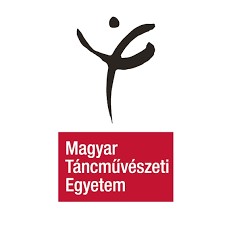 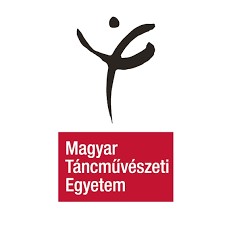 Kérünk, hogy az igénylő lap kitöltése előtt olvasd el az „ADATKEZELÉSI TÁJÉKOZTATÓ ÉS SZÜKSÉGES IGAZOLÁSOK LISTÁJA A RENDSZERES SZOCIÁLIS ÖSZTÖNDÍJ PÁLYÁZATHOZ” című dokumentumot is.  (www.mte.eu – Hallgatóknak – Nyomtatványok) Rendszeres szociális ösztöndíjban kizárólag az a nappali tagozatos hallgató részesülhet, aki államilag támogatott/állami ösztöndíjas képzési formában vesz részt, vagy aki tanulmányait államilag támogatott/állami ösztöndíjas képzési formában kezdte meg és az adott szakon megkezdett féléveinek száma alapján jogosult lenne államilag támogatott/állami ösztöndíjas képzésben való részvételre. leadási határidő: 2020. február 21. A rendszeres szociális ösztöndíj egy képzési időszakra biztosított, havonta folyósított juttatás. Tisztelt Hallgatói Önkormányzat! Név:…………………………………………….. Neptun kód: …………………………………… szak/szakirány:……………………………………. évfolyam:……………………………… Állandó lakcím:………………………………………………………………………………… távolsága Budapesttől:…………………… km ideiglenes lakcím:……………………………………………………………………………... A megfelelő X jellel jelölendő:   	bejáró vagyok   	albérletben lakom   	diákotthonban lakom Közös háztartásban együtt élők adatai: Eltartóim nettó összjövedelme/hó:……………………………..Ft Egy főre jutó nettó jövedelem/hó a háztartásban:…………………………..Ft A havi 23.800.- Ft rendszeres szociális ösztöndíjra jogosító körülmény (a megfelelő X jellel jelölendő):   	fogyatékossággal élő vagy egészségi állapota miatt rászorult, vagy   	halmozottan hátrányos helyzetű, vagy   	családfenntartó, vagy   	nagycsaládos, vagy   	árva. A havi 11.900.- Ft rendszeres szociális ösztöndíjra jogosító körülmény (a megfelelő X jellel jelölendő):   	hátrányos helyzetű,   	gyámsága nagykorúság miatt szűnt meg,   	félárva. Az alábbi ösztöndíjban részesülök (a megfelelő X jellel jelölendő):    	alapítványi,   	önkormányzati (Bursa),   	miniszteri (A/3),   	egyéb. A fent megjelölt ösztöndíj összege összesen:…………………………Ft. Az alábbiakat mellékeltem: (a megfelelő X jellel jelölendő)   	a pályázat indokolását,  a hallgató által is lakott közös háztartásban élők számát (jegyzői igazolás) és jövedelmi helyzetét, (mindkét szülő 3 hónapnál nem régebbi kereseti kimutatását, valamint az eltartott testvérek tanulói jogviszony igazolását)  a képzési hely és a lakóhely közötti távolságot, az utazás időtartamát és költségét, (utazási menetjegy, számla fénymásolata)  amennyiben a hallgató tanulmányai során nem a közös háztartásban él, ennek költségeit (számlák fénymásolata),  a hallgató vagy a vele közös háztartásban élő közeli hozzátartozója egészségi állapota miatt rendszeresen felmerülő egészségügyi kiadásait (számlák fénymásolata),  	a hallgatóval közös háztartásban élő eltartottak számát, különös tekintettel a vele együtt eltartott gyermekek számára (gyermekek tanulói jogviszony igazolása), 	 	az ápolásra szoruló hozzátartozó gondozásával járó költségeket (számlák fénymásolata),   	kereseti kimutatás(ok)  iskolalátogatási igazolás  munkanélküli ellátásról szóló igazolás   	árvaellátás igazolása  	házassági anyakönyvi kivonat  	halotti anyakönyvi kivonat   	kórházi zárójelentés vagy egyéb orvosi igazolás 	 	rokkantnyugdíjas határozat  	rendszeres gyermekvédelmi támogatás igazolása  	jegyzői igazolás védelembe vételről  	tartós nevelésbe vételről szóló határozat vagy gyámügyi igazolás  	nyugdíjas igazolvány és nyugdíjszelvény  	özvegyi nyugdíjról szóló igazolás 	 	születési anyakönyvi kivonat 	 	egyéb, a honlapon közzétett pontrendszerben megjelölt igazolás, dokumentum 	 	egyéb igazolás, dokumentum Büntetőjogi felelősségem tudatában kijelentem, hogy a fenti adatok a valóságnak megfelelnek. (A valótlan adatok közlése a pályázót kizárja a támogatásból, és fegyelmi eljárást von maga után.)  Kijelentem továbbá, hogy az „ADATKEZELÉSI TÁJÉKOZTATÓ ÉS SZÜKSÉGES IGAZOLÁSOK LISTÁJA A RENDSZERES SZOCIÁLIS ÖSZTÖNDÍJ PÁLYÁZATHOZ” című dokumentumot elolvastam, az abban foglaltakat – a különös tekintettel az Egyetem adatkezeléséről szóló tájékoztatásra – megértettem és tudomásul vettem.  Dátum: 2020.…………………………………………  	 	 	 	 	 	 	 	 	……………………………………….  	aláírás KÖTELEZŐEN CSATOLANDÓ MELLÉKLETEK A pályázathoz mellékelni kell: a pályázat indokolását, a hallgató által is lakott közös háztartásban élők számát és jövedelmi helyzetének igazolását, a képzési hely és a lakóhely közötti távolságot, az utazás időtartamát és költségének igazolását,  amennyiben a hallgató tanulmányai során nem a közös háztartásban él, ennek költségei igazolását, eltartott testvérek tanulói jogviszony igazolását, a hallgató vagy a vele közös háztartásban élő közeli hozzátartozója egészségi állapota miatt rendszeresen felmerülő egészségügyi kiadásainak igazolását, a hallgatóval közös háztartásban élő eltartottak számát, különös tekintettel a vele együtt eltartott gyermekek számára, az ápolásra szoruló hozzátartozó gondozásával járó költségeinek igazolását, mindkét szülő 3 hónapnál nem régebbi kereseti kimutatását, illetve jövedelmük igazolását ÉRTELMEZÉSEK árva: az a 25 évnél fiatalabb hallgató, akinek mindkét szülője, illetve vele egy háztartásban élt hajadon, nőtlen, elvált vagy házastársától külön élt szülője elhunyt és nem fogadták örökbe; félárva: az a 25 évnél fiatalabb hallgató, akinek egy szülője elhunyt és nem fogadták örökbe; fogyatékossággal élő vagy egészségi állapota miatt rászorult hallgató: az a hallgató, aki fogyatékossága miatt állandó vagy fokozott felügyeletre, gondozásra szorul, illetve aki fogyatékossága miatt rendszeresen személyi és/vagy technikai segítségnyújtásra és/vagy szolgáltatásra szorul, vagy munkaképességét legalább 67%-ban elvesztette és ez az állapot egy éve tart vagy előreláthatólag még legalább egy évig fennáll; családfenntartó: az a hallgató, akinek legalább egy gyermeke van, aki a szociális igazgatásról és szociális ellátásokról szóló 1993. évi III. törvény alapján ápolási díjra jogosult; nagycsaládos: az a hallgató, akinek legalább két eltartott testvére vagy három gyermeke van, vagy eltartóin (eltartóján) kívül legalább két vele egy háztartásban élő személyre igaz, hogy havi jövedelme nem éri el a minimálbér összegét, vagy legalább két kiskorú gyermeknek a gyámja; hátrányos helyzetű hallgató: az a beiratkozás időpontjában huszonötödik életévét be nem töltött hallgató, akit középfokú tanulmányai során családi körülményei, szociális helyzete miatt a jegyző védelembe vett, illetve aki után rendszeres gyermekvédelmi támogatást folyósítottak, illetve rendszeres gyermekvédelmi kedvezményre jogosult, vagy állami gondozott volt. halmozottan hátrányos helyzetű hallgató: az a hátrányos helyzetű hallgató, akinek a tankötelessé válásának időpontjában törvényes felügyeletét ellátó szülője, - a gyermekek védelméről és a gyámügyi igazgatásról szóló törvényben szabályozott eljárásban tett önkéntes szülői nyilatkozat szerint - legfeljebb alapfokú iskolai végzettséggel rendelkezett, valamint az, akit tartós nevelésbe vettek. Név Rokoni fok Foglalkozás / Tanuló Nettó jövedelem/hó 